施放天燈活動照片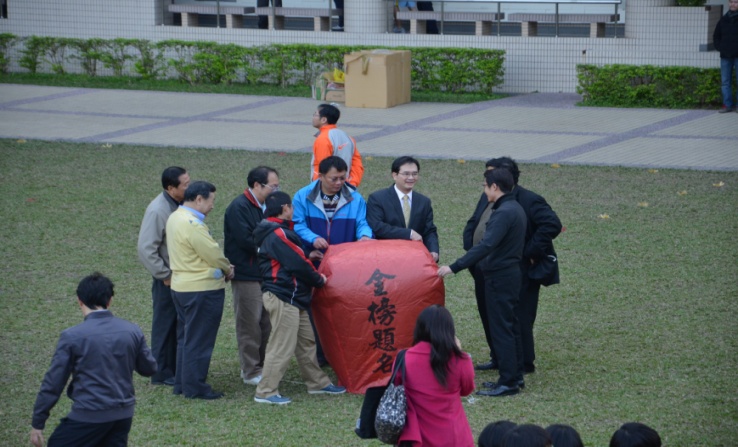 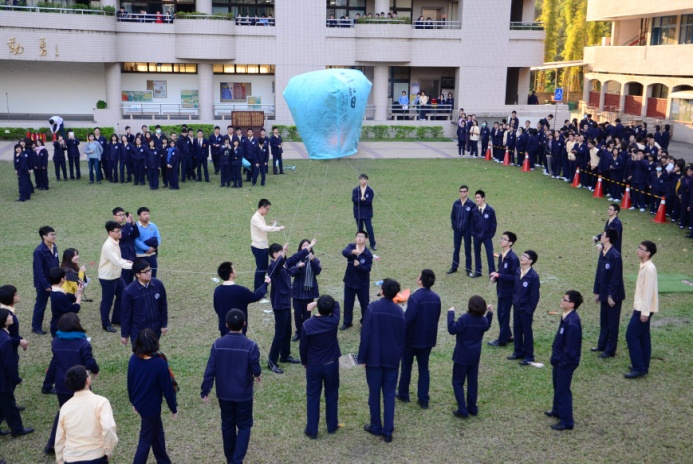 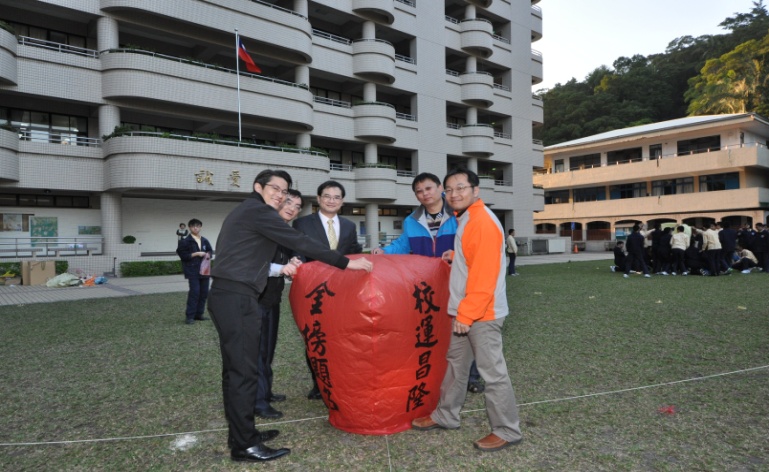 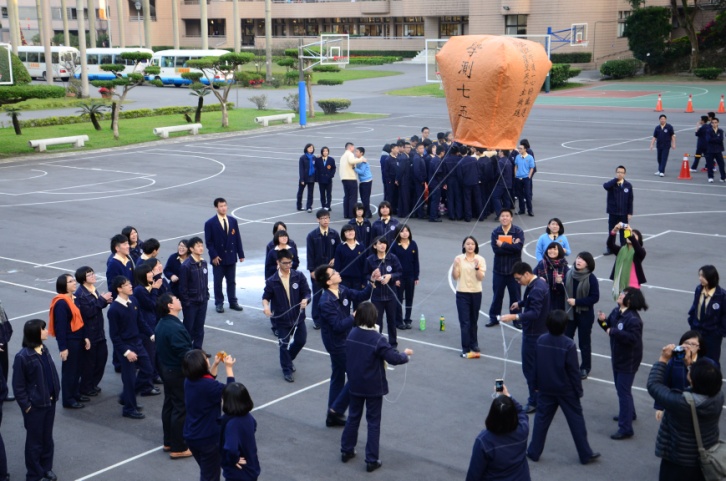 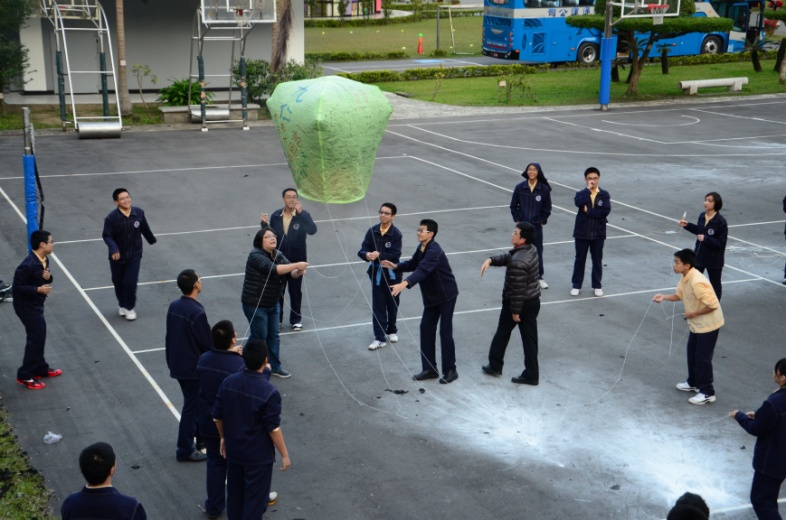 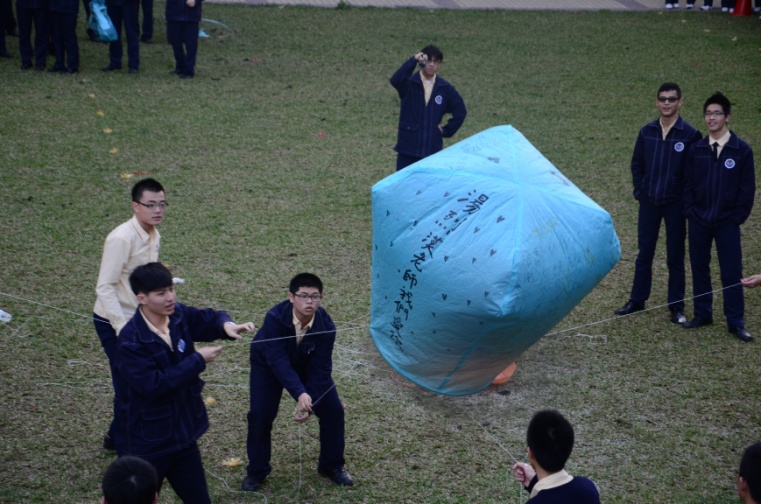 